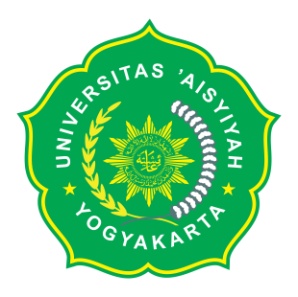 RENCANA PEMBELAJARAN SEMESTER (RPS)  PROGRAM STUDI KEPERAWATAN ANESTESIOLOGI PROGRAM SARJANA TERAPANFAKULTAS ILMU KESEHATANUNIVERSITAS ‘AISYIYAH  YOGYAKARTA*= pilih salah satu  MATRIK PEMBELAJARANRANCANGAN TUGAS Pertemuan ke	: 5					                           Tugas ke: 1 Materi Ajar	: Aplikasi Kerjasama dalam Kelompok: 		Bobot Nilai: 20 %Kemampuan Pemecahan Masalah		Tujuan TugasMahasiswa secara aktif mengkonstruksi pemahaman mengenai penerapan kerjasama dalam kelompok dan diaplikasikan dalam sebuah kasusMahasiswa mampu mengidentifikasi berbagai alternatif pemecahan masalah sesuai kasusMahasiswa mampu menyajikan hasil diskusi kasus dalam presentasiUraian Tugasa. Obyek garapan	Aplikasi Kerjasana dalam Kelompok dan Strategi Pemecahan MasalahYang harus dikerjakan dan batasan-batasanMahasiswa menyusun makalah dengan mengisi lembar kerja meliputi:Latar BelakangTinjauan TeoriKasusAnalisisKesimpulanc. Metode/Cara Pengerjaan Tugas, acuan yang digunakanKelas di bagi menjadi 5 kelompok ahliSetiap 2 kelompok ahli memilih topik makalah sbb:Ahli 1 : Kasus AAhli 2 : Kasus BAhli 3: Kasus CAhli 4: Kasus DAhli 5: Kasus ESetiap mahasiswa harus berpartisipasi aktif dalam proses penyelesaian makalahMasing-masing perwakilan ahli menyajikan hasil kerjanya dalam kelompok seminar. d. Deskripsi luaran tugas yang dihasilkan		Laporan tertulis di lembar kerjaKriteria PenilaianBahan Pembelajaran Buku textbookHandout dalam bentuk power pointKasus yang diidentifikasi oleh tiap kelompokWorksheets (lembar kerja)WORKSHEETS (LEMBAR KERJA)MATA KULIAH             : KEBUTUHAN  BIOPSIKOSOSIAL DASAR                                                 MANUSIA (KBDM)MATA KULIAH             : KEBUTUHAN  BIOPSIKOSOSIAL DASAR                                                 MANUSIA (KBDM)MATA KULIAH             : KEBUTUHAN  BIOPSIKOSOSIAL DASAR                                                 MANUSIA (KBDM)JENIS MATA KULIAH       : WAJIB/PILIHAN*PENEMPATAN              : SEMESTER 1 TA 2020/2021PENEMPATAN              : SEMESTER 1 TA 2020/2021PENEMPATAN              : SEMESTER 1 TA 2020/2021KODE MATA KULIAH       : KAN 2006BESARAN sks                 : 3 sks (1 sks TEORI, 2 sks PRAKTIKUM)BESARAN sks                 : 3 sks (1 sks TEORI, 2 sks PRAKTIKUM)BESARAN sks                 : 3 sks (1 sks TEORI, 2 sks PRAKTIKUM)BESARAN sks                 : 3 sks (1 sks TEORI, 2 sks PRAKTIKUM)DOSEN PENANGGUNG-JAWAB   : Raisa Farida Kafil, M.KepDOSEN PENANGGUNG-JAWAB   : Raisa Farida Kafil, M.KepDOSEN PENANGGUNG-JAWAB   : Raisa Farida Kafil, M.KepTim Dosen: 1. Raisa Farida Kafil, S.Kep., Ners.,  M.Kep*)                     2. Vita Purnamasari, M.Kep3. Dzakiyatul Fahmi M, M.Kep4. Raden Sugeng Riyadi, S.ST., M.Psi5. Heri Puspito., S.Kep., Ns., M.KM.6. Astika Nur Rohmah, M.BiomedDESKRIPSI SINGKAT MATA KULIAHPada MK ini mahasiswa diharapkan mampu memahami tentang pemenuhan kebutuhan biopsikososial manusia dan aplikasinya dalam asuhan keperawatan anestesiologi, meliputi konsep tumbuh kembang, kebutuhan psikologis maupun sosial manusia berlandaskan nilai-nilai keislaman. Kemampuan untuk mengidentifikasi berbagai kebutuhan seperti pemenuhan mencintai dan dicintai, konsep diri, bersosialisasi serta bekerjasama dalam kelompok untuk pemecahan masalah menjadi pokok yang krusial untuk dikuasai oleh mahasiswa.Pada MK ini mahasiswa diharapkan mampu memahami tentang pemenuhan kebutuhan biopsikososial manusia dan aplikasinya dalam asuhan keperawatan anestesiologi, meliputi konsep tumbuh kembang, kebutuhan psikologis maupun sosial manusia berlandaskan nilai-nilai keislaman. Kemampuan untuk mengidentifikasi berbagai kebutuhan seperti pemenuhan mencintai dan dicintai, konsep diri, bersosialisasi serta bekerjasama dalam kelompok untuk pemecahan masalah menjadi pokok yang krusial untuk dikuasai oleh mahasiswa.Pada MK ini mahasiswa diharapkan mampu memahami tentang pemenuhan kebutuhan biopsikososial manusia dan aplikasinya dalam asuhan keperawatan anestesiologi, meliputi konsep tumbuh kembang, kebutuhan psikologis maupun sosial manusia berlandaskan nilai-nilai keislaman. Kemampuan untuk mengidentifikasi berbagai kebutuhan seperti pemenuhan mencintai dan dicintai, konsep diri, bersosialisasi serta bekerjasama dalam kelompok untuk pemecahan masalah menjadi pokok yang krusial untuk dikuasai oleh mahasiswa.CAPAIAN PEMBELAJARAN SIKAP (CP S)S1Bertakwa kepada Tuhan Yang Maha Esa dan mampu menunjukkan sikap religius;Bertakwa kepada Tuhan Yang Maha Esa dan mampu menunjukkan sikap religius;S6Menghargai keanekaragaman budaya, pandangan, agama, dan kepercayaan, serta pendapat atau temuan orisinal orang lain;Menghargai keanekaragaman budaya, pandangan, agama, dan kepercayaan, serta pendapat atau temuan orisinal orang lain;S11Menjadi pribadi Islami berbasis Al Qur'an dan Sunnah sesuai dengan paham MuhammadiyahMenjadi pribadi Islami berbasis Al Qur'an dan Sunnah sesuai dengan paham MuhammadiyahS13Bersikap kritis dan konstruktif terhadap pengetahuan tentang Keperawatan AnestesiologiBersikap kritis dan konstruktif terhadap pengetahuan tentang Keperawatan AnestesiologiCAPAIAN PEMBELAJARAN PENGUASAAN PENGETAHUAN (CP PP)PP7Menguasai konsep dan metode pemecahan masalah untuk dapat menganalisis perkembangan problem di masyarakatMenguasai konsep dan metode pemecahan masalah untuk dapat menganalisis perkembangan problem di masyarakatCAPAIAN PEMBELAJARAN KETRAMPILAN UMUM (CP KU)KU12Mampu mengkaji kasus penerapan ilmu pengetahuan dan teknologi yang memperhatikan dan menerapkan nilai humaniora sesuai dengan bidang keperawatan anestesi dalam rangka menghasilkan prototipe, prosedur baku, desain atau karya seni, menyusun hasil kajiannya dalam bentuk kertas kerja, spesifikasi desain, atau esai seni, dan mengunggahnya dalam laman perguruan tinggi;Mampu mengkaji kasus penerapan ilmu pengetahuan dan teknologi yang memperhatikan dan menerapkan nilai humaniora sesuai dengan bidang keperawatan anestesi dalam rangka menghasilkan prototipe, prosedur baku, desain atau karya seni, menyusun hasil kajiannya dalam bentuk kertas kerja, spesifikasi desain, atau esai seni, dan mengunggahnya dalam laman perguruan tinggi;CAPAIAN PEMBELAJARAN KETRAMPILAN KHUSUS (CP KK)KK1Mampu memainkan peran dalam pemecahan masalah keperempuanan, keIndonesiaan dan kemanusiaanMampu memainkan peran dalam pemecahan masalah keperempuanan, keIndonesiaan dan kemanusiaanCAPAIAN PEMBELAJARAN MATA KULIAH (CP MK)Mahasiswa mampu mengidentifikasi konsep pemenuhan kebutuhan psikologis manusia berdasarkan nilai nilai keperawatan dan tinjauan Islam (S1, S6, PP7, KU12, KK1)Mahasiswa mampu melakukan tinjauan terhadap pemenuhan konsep diri (S13, PP7, KU12, KK1)Mahasiswa mampu melakukan kerjasama dalam kelompok berdasarkan nilai nilai keperawatan dan tinjauan Islam (S11, S13, PP7, KU12, KK1)Mahasiswa mampu melakukan pemecahan masalah berdasarkan nilai nilai keperawatan dan tinjauan Islam (S13, PP7, KU12, KK1)Mahasiswa mampu mengidentifikasi konsep pemenuhan kebutuhan psikologis manusia berdasarkan nilai nilai keperawatan dan tinjauan Islam (S1, S6, PP7, KU12, KK1)Mahasiswa mampu melakukan tinjauan terhadap pemenuhan konsep diri (S13, PP7, KU12, KK1)Mahasiswa mampu melakukan kerjasama dalam kelompok berdasarkan nilai nilai keperawatan dan tinjauan Islam (S11, S13, PP7, KU12, KK1)Mahasiswa mampu melakukan pemecahan masalah berdasarkan nilai nilai keperawatan dan tinjauan Islam (S13, PP7, KU12, KK1)Mahasiswa mampu mengidentifikasi konsep pemenuhan kebutuhan psikologis manusia berdasarkan nilai nilai keperawatan dan tinjauan Islam (S1, S6, PP7, KU12, KK1)Mahasiswa mampu melakukan tinjauan terhadap pemenuhan konsep diri (S13, PP7, KU12, KK1)Mahasiswa mampu melakukan kerjasama dalam kelompok berdasarkan nilai nilai keperawatan dan tinjauan Islam (S11, S13, PP7, KU12, KK1)Mahasiswa mampu melakukan pemecahan masalah berdasarkan nilai nilai keperawatan dan tinjauan Islam (S13, PP7, KU12, KK1)BAHAN KAJIANBahan Kajian Teori:Konsep Tumbuh Kembang (Konsepsi sampai Menjelang Ajal) Manusia sebagai Makhluk HolistikKonsep Diri dan Kepribadian ManusiaKerjasama dalam Kelompok: Kemampuan Pemecahan Masalah Aplikasi Kerjasama dalam Kelompok: Kemampuan Pemecahan Masalah Konsep Altruisme dan Determinasi DiriKonsep Psiko-Neuro-Imunologi (PNI)Bahan Kajian Praktikum:Perilaku ManusiaAnalisis Kepribadian ManusiaAnalisis biopsikologi dan Sensorik-Motorik ManusiaProses Adaptasi PsikologisTingkat Kesadaran dan Ketidaksadaran ManusiaAnalisis Persepsi Aplikasi AltruismeAplikasi Determinasi DiriPengkajian Spiritual Manajemen StressPemecahan Masalah/KonflikBahan Kajian Teori:Konsep Tumbuh Kembang (Konsepsi sampai Menjelang Ajal) Manusia sebagai Makhluk HolistikKonsep Diri dan Kepribadian ManusiaKerjasama dalam Kelompok: Kemampuan Pemecahan Masalah Aplikasi Kerjasama dalam Kelompok: Kemampuan Pemecahan Masalah Konsep Altruisme dan Determinasi DiriKonsep Psiko-Neuro-Imunologi (PNI)Bahan Kajian Praktikum:Perilaku ManusiaAnalisis Kepribadian ManusiaAnalisis biopsikologi dan Sensorik-Motorik ManusiaProses Adaptasi PsikologisTingkat Kesadaran dan Ketidaksadaran ManusiaAnalisis Persepsi Aplikasi AltruismeAplikasi Determinasi DiriPengkajian Spiritual Manajemen StressPemecahan Masalah/KonflikBahan Kajian Teori:Konsep Tumbuh Kembang (Konsepsi sampai Menjelang Ajal) Manusia sebagai Makhluk HolistikKonsep Diri dan Kepribadian ManusiaKerjasama dalam Kelompok: Kemampuan Pemecahan Masalah Aplikasi Kerjasama dalam Kelompok: Kemampuan Pemecahan Masalah Konsep Altruisme dan Determinasi DiriKonsep Psiko-Neuro-Imunologi (PNI)Bahan Kajian Praktikum:Perilaku ManusiaAnalisis Kepribadian ManusiaAnalisis biopsikologi dan Sensorik-Motorik ManusiaProses Adaptasi PsikologisTingkat Kesadaran dan Ketidaksadaran ManusiaAnalisis Persepsi Aplikasi AltruismeAplikasi Determinasi DiriPengkajian Spiritual Manajemen StressPemecahan Masalah/KonflikDAFTAR RUJUKAN Hurlock, E. B. (2003). Psikologi Perkembangan: Suatu Pendekatan Sepanjang Rentang Kehidupan. Jakarta: ErlanggaZanna, M. P (2002). Advance in Social Psychology. Vol. 34. Available from: http://linkis.com/en.bookfi.net/9QyfFSemin, G., Fiedler, K. (). Applied Social Psychology. Available from: http://linkis.com/en.bookfi.net/9QyfFSigelman, C. K., Rider, E. A. (2015). Life-Span Human Development, 8th Edition. Available from URL: https://www.cengage.co.uk/books/9781285454313/Babu, S. (2014). Psychology for Nurses. New Delhi: ElsevierRyan, R. M., Deci. E.l. (2017). Self-Determination Theory. New York: The Guilford PressRichard, M. (2013). Altruism: The Science and Psychology of Kindness. Great Britain: The Atlantic BookDrinka, T. J. K., Clark, P.G. (2000). Health Care Teamwork: Interdisciplinary Practice and Teaching. London: Auburn HouseSmith, M. U. (2012). Toward a Unified Theory of Problem Solving. New York: RoutledgeBiddle, B.J. (2013). Role Theory: Expectation, Idenities, and Behaviours. New York: Academic PressCohen, L. J. (2011). The Handy Psychology Answer Book. Detroit: Visible Ink PressForgas, J.P (2006). Affect in Social Thinking and Behaviour. New York: Psychology PressKozier & Erb’s. (2008) Fundamental of Nursing. 8 th edition. Potter & Perry. (2009). Fundamental of Nursing. 7 th edition. Hurlock, E. B. (2003). Psikologi Perkembangan: Suatu Pendekatan Sepanjang Rentang Kehidupan. Jakarta: ErlanggaZanna, M. P (2002). Advance in Social Psychology. Vol. 34. Available from: http://linkis.com/en.bookfi.net/9QyfFSemin, G., Fiedler, K. (). Applied Social Psychology. Available from: http://linkis.com/en.bookfi.net/9QyfFSigelman, C. K., Rider, E. A. (2015). Life-Span Human Development, 8th Edition. Available from URL: https://www.cengage.co.uk/books/9781285454313/Babu, S. (2014). Psychology for Nurses. New Delhi: ElsevierRyan, R. M., Deci. E.l. (2017). Self-Determination Theory. New York: The Guilford PressRichard, M. (2013). Altruism: The Science and Psychology of Kindness. Great Britain: The Atlantic BookDrinka, T. J. K., Clark, P.G. (2000). Health Care Teamwork: Interdisciplinary Practice and Teaching. London: Auburn HouseSmith, M. U. (2012). Toward a Unified Theory of Problem Solving. New York: RoutledgeBiddle, B.J. (2013). Role Theory: Expectation, Idenities, and Behaviours. New York: Academic PressCohen, L. J. (2011). The Handy Psychology Answer Book. Detroit: Visible Ink PressForgas, J.P (2006). Affect in Social Thinking and Behaviour. New York: Psychology PressKozier & Erb’s. (2008) Fundamental of Nursing. 8 th edition. Potter & Perry. (2009). Fundamental of Nursing. 7 th edition. Hurlock, E. B. (2003). Psikologi Perkembangan: Suatu Pendekatan Sepanjang Rentang Kehidupan. Jakarta: ErlanggaZanna, M. P (2002). Advance in Social Psychology. Vol. 34. Available from: http://linkis.com/en.bookfi.net/9QyfFSemin, G., Fiedler, K. (). Applied Social Psychology. Available from: http://linkis.com/en.bookfi.net/9QyfFSigelman, C. K., Rider, E. A. (2015). Life-Span Human Development, 8th Edition. Available from URL: https://www.cengage.co.uk/books/9781285454313/Babu, S. (2014). Psychology for Nurses. New Delhi: ElsevierRyan, R. M., Deci. E.l. (2017). Self-Determination Theory. New York: The Guilford PressRichard, M. (2013). Altruism: The Science and Psychology of Kindness. Great Britain: The Atlantic BookDrinka, T. J. K., Clark, P.G. (2000). Health Care Teamwork: Interdisciplinary Practice and Teaching. London: Auburn HouseSmith, M. U. (2012). Toward a Unified Theory of Problem Solving. New York: RoutledgeBiddle, B.J. (2013). Role Theory: Expectation, Idenities, and Behaviours. New York: Academic PressCohen, L. J. (2011). The Handy Psychology Answer Book. Detroit: Visible Ink PressForgas, J.P (2006). Affect in Social Thinking and Behaviour. New York: Psychology PressKozier & Erb’s. (2008) Fundamental of Nursing. 8 th edition. Potter & Perry. (2009). Fundamental of Nursing. 7 th edition. KOMPONEN PENILAIANUTS (10%)UAS (10%)Tugas Terstruktur (20%)Praktikum (60%) UTS (10%)UAS (10%)Tugas Terstruktur (20%)Praktikum (60%) UTS (10%)UAS (10%)Tugas Terstruktur (20%)Praktikum (60%) MINGGU  KE SUB CP MK (SEBAGAI KEMAMPUAN AKHIR YANG DIHARAPKAN)BAHAN KAJIAN /MATERI PEMBELAJARANMETODE PEMBELAJARAN (ESTIMASI WAKTU)PENGALAMAN BELAJAR MAHASISWAPENILAIANPENILAIANPENILAIANMINGGU  KE SUB CP MK (SEBAGAI KEMAMPUAN AKHIR YANG DIHARAPKAN)BAHAN KAJIAN /MATERI PEMBELAJARANMETODE PEMBELAJARAN (ESTIMASI WAKTU)PENGALAMAN BELAJAR MAHASISWAINDIKATOR PENILAIANMETODE DAN INSTRUMEN PENILAIANBOBOT NILAI'(1)'(2)'(3)'(4)'(5)'(6)'(7)(8)1Mahasiswa mampu menganalisis, menilai dan mempersepsikan  konsep, tumbuh kembang (konsepsi sampai menjelang ajal) (C4, A3)Pengantar tumbuh kembang manusia Teori perkembangan manusiaPsikopatologi perkembanganPerkembangan  manusia menjelang kematian/ajalPerkembangan  manusia berdasar Al Qur’anPembelajaran konstektual.Tatap muka teori: 100 mntAnalisis kasusKetepatan jawabanTes tertulis: Esay 1 soal5%2Mahasiswa mampu mengidentifikasi dan menganalisis berbagai kebutuhan manusia sebagai makhluk holistik (C5, A4, P4)Pengantar kebutuhan dasar manusiaManusia sebagai makhluk holistikHierarki MaslowTeori dan aplikasi penerapan kebutuhan dasar manusia sebagai makhluk holistikPembelajaran kolaboratif.Tatap muka teori: 100 mntPraktikum: 2 x 170 menitAnalisisPraktikKetepatan jawabanKetepatan prosedurDiskusi KasusUjian Praktik10%3Mahasiswa mampu menganalisis konsep diri dan kepribadian manusia (C5, A4, P6)Perkembangan  teori konsep diriGender dan konsep diriKeterlibatan keluarga dalam pemenuhan konsep diriAchievement, Ability, and Creativity related to self-conceptSelf-controlKonsep keperibadian manusiaPembelajaran kolaboratif.Tatap muka teori: 100 mntPraktikum: 2 x 170a. Analisisb. PraktikKetepatan jawabanKetepatan prosedurDiskusi KasusUjian Praktik10%4Mahasiswa mampu menganalsis materi tentang kerjasama dalam kelompok serta bagaimana cara pemecahan masalahnya (C6, A5, P5)Pengantar Kerjasama/Kolaborasi timPerkembangan Kerjasama tim interprofesiInterprofessional Team: Key Concept and IssuesPengantar Teori Problem SolvingMetode Problem SolvingTinjauan Islam dalam pemecahan permasalahanPembelajaran kolaboratif.Tatap muka teori: 100 mntPraktikum: 2 x 170a. Analisisb. PraktikKetepatan jawabanKetepatan prosedurDiskusi KasusUjian Praktik10%5Mahasiswa mampu mengaplikasikan kerjasama dalam kelompok serta bagaimana cara pemecahan masalahnya (C6, A5, P4) Presentasi KasusPembelajaran kolaboratif.Tatap muka teori: 100 mnta. Analisisb. PraktikKetepatan jawabanKetepatan prosedurDiskusi KasusUjian Praktik10%6Mahasiswa mampu mempersepsi dan mengaplikasikan konsep determinasi diri altruisme (C3, A5, P4)Pengantar teori konsep altruismeEmpatiPerkembangan  teori altruismeAplikasi teori altruismePengembangan altruisme dalam keperawatan anestesiologiTinjauan Islam tentang altruismeThe Six-Mini Theories of Self Determination Motivasi Intrinsik dan EkstrinsikRefleksi determinasi diriPembelajaran kolaboratif.Tatap muka teori: 100 mntPraktikum: 4 x 170a. Analisisb. PraktikKetepatan jawabanKetepatan prosedurDiskusi KasusUjian Praktik10%7Mahasiswa mampu mengidentifikasi konsep Psiko-Neuro-Imunologi (PNI) (C5, A4, P4)Konsep psiko-neuro-imunologi (PNI)Hubungan aspek biologis dan psikologis manusiaAplikasi konsep PNI: hubungan stress psikis dengan imunologi pasien pra bedah/ pasca bedahPembelajaran kolaboratif.Tatap muka teori: 100 mntPraktikum: 2 x 170 menitAnalisis kasusPraktIkKetepatan jawabanKetepatan prosedurDiskusi Kasus Ujian Praktik10%2SKORDESKRIPSI RUBRIK PENILAIAN80 - 100Hasil jawaban menggunakan metode yang tepat, analisis yang sistematis, benar dan bahasa baik, sesuai panduan, penulisan rapi, pengumpulan tepat waktu.70 - <80Hasil jawaban menggunakan metode yang tepat, analisisyang sistematis dan  benar, sesuai panduan, penulisan rapi, pengumpulan terlambat 1-3 hari.55 - <70Hasil jawaban menggunakan metode yang tepat dan  analisisyang tidak sistematis, kurang sesuai panduan, penulisan kurang rapi, pengumpulan terlambat > 3 hari.40 - <55Hasil jawaban menggunakan metode yang kurang tepat, analisis yang tidak  sistematis, kurang sesuai panduan, penulisan kurang rapi, pengumpulan terlambat > 5 hari.… < 40Tidak mengerjakan sesuai panduan.Mata Kuliah:Kebutuhan Psikososial Dasar ManusiaMateri:Aplikasi Kerjasama dalam Kelompok: Kemampuan Pemecahan MasalahKelompok:.....................................................................................................NoKeteranganPembahasan1Latar Belakang:2Tinjauan Teori :3Kasus:4Analisis:Strategi Pemecahan Masalah yang digunakan:5Tinjauan Islam terkait Strategi Masalah yang digunakan:6Kesimpulan:Yogyakarta, 9 Februari 2020Yogyakarta, 9 Februari 2020Yogyakarta, 9 Februari 2020Disahkan olehDisusun olehKetua Prodi Keperawatan AnestesiologiProgram Sarjana TerapanAn. Tim DosenDosen Penanggun-Jawab 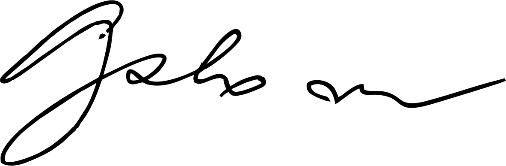 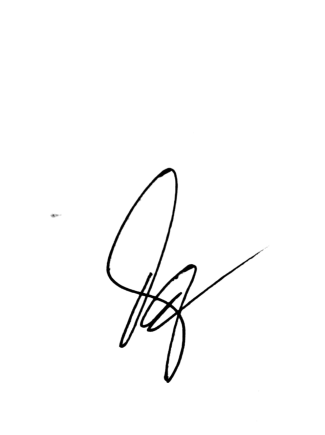 dr.Joko Murdiyanto, Sp.An., MPHRaisa Farida Kafil, M.Kep